A2 Business Studies Unit 3:HRM Approaches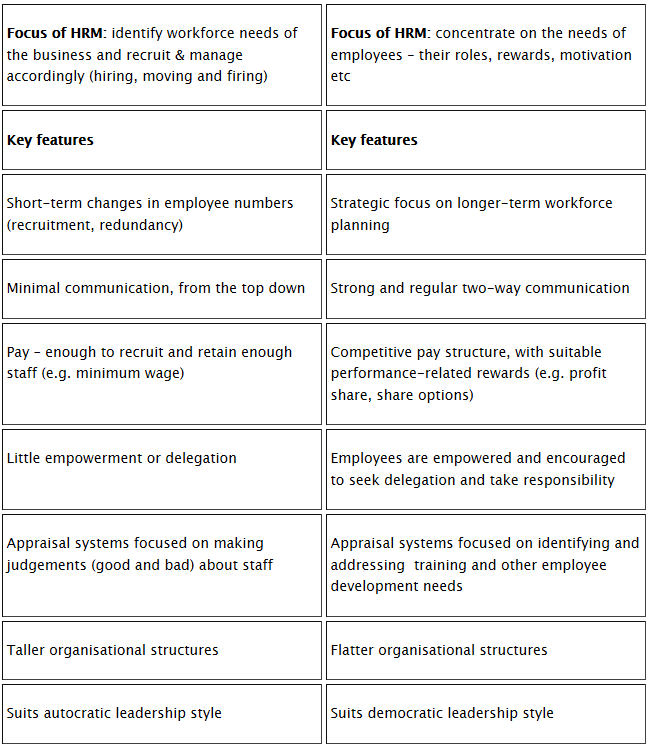 A2 Business Studies Unit 3:HRM Approaches